КОНКУРСНА ДОКУМЕНТАЦИЈА ЗА НАБАВКУУслуге израде Урбанистичког пројекта за изградњу кружне саобраћајне раскрснице за прикључење I фазе аутопута Е-75 („Y крак“) на гранични прелаз Келебија, број ЈН 50/2018Октобар 2018. годинеНа основу чл. 32. и 61. Закона о јавним набавкама („Службени гласник РС” бр. 124/12, 14/15 и 68/15, у даљем тексту: Закон), чл. 2. Правилника о обавезним елементима конкурсне документације у поступцима јавних набавки и начину доказивања испуњености услова („Службени гласник РС” бр. 29/13 и 104/13), Одлуке о покретању поступка јавне набавке Услуга израде Урбанистичког пројекта за изградњу кружне саобраћајне раскрснице за прикључење I фазе аутопута Е-75 („Y крак“) на гранични прелаз Келебија, бр. 404-02-155/2018-02 од 19.10.2018. године, и Решења о образовању Комисије за спровођење јавне набавке мале вредности бр. 404-02-155/1/2018-02 од 19.10.2018. године, припремљена јеКонкурсна документација која садржи:IОПШТИ ПОДАЦИ О ЈАВНОЈ НАБАВЦИ1. Подаци о Наручиоцу:Назив Наручиоца: Министарство грађевинарства, саобраћаја и инфраструктуре;Адреса Наручиоца: Београд, улица Немањина број 22-26;ПИБ: 108510088Матични број: 17855212Интернет страница Наручиоца: www.mgsi.gov.rsВрста поступка јавне набавке: јавна набавка мале вредностиПредмет јавне набавке: Услуге2. Врста поступка:Јавна набавка се спроводи као јавна набавка мале вредности, сходно члану 39. Закона и подзаконским актима којима се уређују јавне набавке.3. Предмет јавне набавке:Услуге израде Урбанистичког пројекта за изградњу кружне саобраћајне раскрснице за прикључење I фазе аутопута Е-75 („Y крак“) на гранични прелаз Келебија, назив и ознака  из општег речника ЈН: 71200000 –Архитектонске и сродне услуге.4.Поступак јавне набавке се спроводи ради закључења уговора о изради Урбанистичког пројекта за изградњу кружне саобраћајне раскрснице за прикључење I фазе аутопута Е-75 („Y крак“) на гранични прелаз Келебија.5. Рок за доношење одлуке о додели уговора Одлука о додели уговора биће донета у року до  10 (десет) дана од дана отварања понуда.6. КонтактЛице за контакт: Снежана Шокчанић, е-mail адреса: snezana.sokcanic@mgsi.gov.rs IIПОДАЦИ О ПРЕДМЕТУ ЈАВНЕ НАБАВКЕ1. Опис предмета набавкеУслуге израде Урбанистичког пројекта за изградњу кружне саобраћајне раскрснице за прикључење I фазе аутопута Е-75 („Y крак“) на гранични прелаз Келебија.2. Предмет јавне набавке није обликован по партијама.3. Процењена вредност јавне набавке: 1.916.666,66 динара без ПДВ-а, односно 2.300.000,00 динара са ПДВ-ом. IIIВРСТА, ТЕХНИЧКЕ КАРАКТЕРИСТИКЕ, ОПИС УСЛУГЕ ИЗРАДЕ УРБАНИСТИЧКОГ ПРОЈЕКТА ЗА ИЗГРАДЊУ КРУЖНЕ САОБРАЋАЈНЕ РАСКРСНИЦЕ ЗА ПРИКЉУЧЕЊЕ I ФАЗЕ АУТОПУТА Е-75 („Y КРАК“) НА ГРАНИЧНИ ПРЕЛАЗ КЕЛЕБИЈАУслуга обухвата израду Урбанистичког пројекта за изградњу кружне саобраћајне раскрснице за прикључење I фазе аутопута Е-75 („Y крак“) на гранични прелаз Келебија, сагласно Закону о планирању и изградњи („Службени гласник РС”, бр. 72/09, 81/09 - исправка, 64/10 - УС, 24/11, 121/12, 42/13 - УС, 50/13 - УС, 98/13 - УС, 132/14 и 145/14) и Правилнику о садржини, начину и поступку израде докумената просторног и урбанистичког планирања („Службени гласник РС”, број 64/15).Услуга израде подразумева и прибављање свих потребних подлога, података и услова за израду Урбанистичког пројекта, као и учешће приликом јавне презентације.Садржај урбанистичког пројекта: Текстуални део1) правни и плански основ; 2) обухват урбанистичког пројекта; 3) услови изградње; 4) нумерички показатељи; 5) начин уређења слободних и зелених површина; 6) начин прикључења на инфраструктурну мрежу; 7) инжењерскогеолошки услови; 8) мере заштите животне средине; 9) мере заштите непокретних културних и природних добара; 10) технички опис објекта и по потреби фазност изградње. Графички део 1) регулационо нивелационо решење локације; 2) приказ саобраћаја и комуналне инфраструктуре са прикључцима на спољну мрежу; 3) идејна решења објеката; 4) по потреби, планирана парцелација. Урбанистички пројекат се предаје наручиоцу у следећем броју примерака: (1) радна верзија – 1 штампани и 1 ел. примерак (CD); (2) за потребе јавне презентације – према захтеву органа надлежног за потврђивање УП, у ЈЛС; (3) завршни документ – у 4 штампаних и 4 ел. примерака (CD).Уз завршни документ, наручиоцу се предаје и аналитичко-документациона основа, односно сва израђена и прикупљена документација у оригиналним примерцима.IV УСЛОВИ ЗА УЧЕШЋЕ У ПОСТУПКУ ЈАВНЕ НАБАВКЕ(чл. 75. и 76. Закона о јавним набавкама)И УПУТСТВО КАКО ДА СЕ ДОКАЗУЈЕ ИСПУЊЕНОСТ УСЛОВАОбавезни услови (члан 75. Закона)    Понуђач у поступку јавне набавке мора доказати:да је регистрован код надлежног органа, односно уписан у одговарајући регистар;да Понуђач и његов законски заступник није осуђиван за неко од кривичних дела као члан организоване криминалне групе, да није осуђиван за кривична дела против привреде, кривична дела против животне средине, кривично дело примања или давања мита, кривично дело преваре;да је измирио доспеле порезе, доприносе и друге јавне дажбине у складу са прописима   Републике Србије или стране државе када има седиште на њеној територији;Понуђач је дужан да при састављању понуде изричито наведе да је поштовао обавезе  које произлазе из важећих прописа о заштити на раду, запошљавању и условима рада, заштити животне средине, као и да нема забрану обављања делатности која је на снази у време подношења понуде  (чл. 75. ст. 2. Закона);                      УСЛОВИ ЗА УЧЕШЋЕ У ПОСТУПКУ ЈАВНЕ НАБАВКЕ(чл. 75. и 76. Закона о јавним набавкама) И З Ј А В А  О  И С П У Њ А В А Њ У  О Б А В Е З Н И Х  У С Л О В А	Под кривичном и материјалном одговорношћу понуђач __________________________________________________________________ПОТВРЂУЈЕ да испуњава услове прописане чланом 75. Закона  о јавним набавкама за учешће у поступку  јавне набавке мале вредности број 50 за 2018. годину, чији je предмет набавкa Услуге израде Урбанистичког пројекта за изградњу кружне саобраћајне раскрснице за прикључење I фазе аутопута Е-75 („Y крак“) на гранични прелаз Келебија и то:И З Ј А В А  	Под кривичном и материјалном одговорношћу члан групе/члан групе носилац посла ________________________________________ПОТВРЂУЈЕ да испуњава услове прописане чланом 75. Закона  о јавним набавкама за учешће у поступку  јавне набавке мале вредности број 50 за 2018. годину, чији je предмет набавкa Услуге израде Урбанистичког пројекта за изградњу кружне саобраћајне раскрснице за прикључење I фазе аутопута Е-75 („Y крак“) на гранични прелаз Келебија и то:У случају потребе образац копирати.И З Ј А В А  Да подизвођач испуњава услове за учешће у поступку јавне набавкеПод кривичном и материјалном одговорношћу понуђач _____________________________________________________ПОТВРЂУЈЕ да подизвођач испуњава услове прописане чланом 75. Закона  о јавним набавкама за учешће у поступку  јавне набавке мале вредности број 50 за 2018. годину, чији je предмет набавкa Услуге израде Урбанистичког пројекта за изградњу кружне саобраћајне раскрснице за прикључење I фазе аутопута Е-75 („Y крак“) на гранични прелаз Келебија и то:У случају потребе образац копирати.Напомена: У прилогу се налази ОБРАЗАЦ - СПИСАК ЧЛАНОВА СТРУЧНОГ ТИМАУСЛОВИ КОЈЕ МОРА ДА ИСПУНИ ПОНУЂАЧ АКО ИЗВРШЕЊЕ НАБАВКЕ ДЕЛИМИЧНО ПОВЕРАВА ПОДИЗВОЂАЧУ 		Понуђач је дужан да у понуди наведе да ли ће извршење јавне набавке делимично поверити подизвођачу.  		Ако Понуђач у понуди наведе да ће делимично извршење набавке поверити подизвођачу дужан је да наведе проценат укупне вредности набавке који ће поверити подизвођачу, а који не може бити већи од 50 % као и део предмета набавке који ће извршити преко подизвођача. 	Ако Понуђач у понуди наведе да ће делимично извршење набавке поверити подизвођачу, дужан је да наведе назив подизвођача, а уколико уговор буде закључен између наручиоца и Понуђача, тај подизвођач ће бити наведен у оквирном споразуму, односно уговору. 	Понуђач је дужан да Наручиоцу, на његов захтев, омогући приступ код подизвођача ради утврђивања испуњености услова. 	Понуђач је дужан да за подизвођаче достави доказе о испуњености обавезних услова Поглављe IV. УСЛОВИ ЗА УЧЕШЋЕ У ПОСТУПКУ ЈАВНЕ НАБАВКЕ (чл. 75. ЗЈН) И УПУТСТВО КАКО ДА СЕ ДОКАЗУЈЕ ИСПУЊЕНОСТ УСЛОВА, а доказ о испуњености услова из подтачке 5) члана 75. ЗЈН - поседовање важеће дозволе надлежног органа за обављање делатности која је предмет јавне набавке, ако је таква дозвола предвиђена посебним прописом, за део набавке који ће извршити преко подизвођача. 	Понуђач у потпуности одговара наручиоцу за извршење обавеза из поступка јавне набавке, односно за извршење уговорних обавеза, без обзира на број подизвођача. 	Наручилац може на захтев подизвођача и где природа предмета набавке то дозвољава пренети доспела потраживања директно подизвођачу, за део набавке која се извршава преко тог подизвођача. УСЛОВИ КОЈЕ МОРА ДА ИСПУНИ СВАКИ ОД ПОНУЂАЧА ИЗ ГРУПЕ ПОНУЂАЧА 	Понуду може поднети група понуђача.  	Сваки понуђач из групе понуђача мора да испуни обавезне услове из Поглавља IV. УСЛОВИ ЗА УЧЕШЋЕ У ПОСТУПКУ ЈАВНЕ НАБАВКЕ (чл. 75. ЗЈН) И УПУТСТВО КАКО ДА СЕ ДОКАЗУЈЕ ИСПУЊЕНОСТ УСЛОВА, а додатне услове испуњавају заједно, осим ако Наручилац из оправданих разлога не одреди другачије.  Обавезни услов из члана 75. став 1. ЗЈН из подтачке 5. који се односи на поседовање важеће дозволе надлежног органа за обављање делатности која је предмет јавне набавке, дужан је да испуни понуђач из групе понуђача којем је поверено извршење дела набавке за који је неопходна испуњеност тог услова. 	 Саставни део заједничке понуде је споразум којим се понуђачи из групе међусобно и према наручиоцу обавезују на извршење јавне набавке, а који садржи: податке о члану групе који ће бити носилац посла, односно који ће поднети понуду и који ће заступати групу понуђача пред наручиоцем; опис послова сваког од понуђача из групе понуђача у извршењу уговора. 	Понуђачи који поднесу заједничку понуду одговарају неограничено солидарно према наручиоцу. 	Уколико је Понуђач у складу са чланом 78. Закона о јавним набавкама, уписан у регистар понуђача, није дужан да приликом подношења понуде доказује испуњеност обавезних услова, ако наведе интернет страницу на којој су тражени подаци (докази) јавно 	Докази о испуњености услова могу се достављати у неовереним копијама, осим ако другачије није одређено конкурсном документацијом. 	Наручилац може пре доношења одлуке о додели уговора писмено затражити од понуђача да у року од пет дана од дана позива достави на увид оригинал или оверену копију свих или појединих доказа.  	Ако Понуђач у остављеном року не достави на увид оригинал или оверену копију тражених доказа његова ће понуда бити одбијена као неприхватљива.  Понуђач је дужан да без одлагања писмено обавести Наручиоца о било којој промени у вези са испуњеношћу услова из поступка јавне набавке, која наступи до доношења одлуке о додели уговора, односно закључења уговора, односно током важења уговора о јавној набавци и да је документује на прописани начин. 	Понуђач није дужан да доставља доказе који су јавно доступни на интернет страницама надлежних органа ако наведе интернет страницу на којој су тражени подаци (докази) јавно доступни. 	Ако понуђач има седиште у другој држави, Наручилац може да провери да ли су документи којима понуђач доказује испуњеност тражених услова издати од стране надлежних органа те државе. Ако понуђач није могао да прибави тражена документа у року за подношење понуде, због тога што она до тренутка подношења понуде нису могла бити издата по прописима државе у којој Понуђач има седиште и уколико уз понуду приложи одговарајући доказ за то, понуђачу ће бити дозвољено да накнадно достави тражена документа у примереном року.   	Ако се у држави у којој Понуђач има седиште не издају докази из члана 77. ЗЈН, понуђач може уместо доказа да приложи своју писану изјаву дату под кривичном и материјалном одговорношћу оверену пред судским или органом управе, јавним бележником (нотар) или другим надлежним органом те државе. Наведена изјава, уколико није издата на српском језику мора бити преведена на српски језик и оверена од стране судског тумача.  VУПУТСТВО ПОНУЂАЧИМА КАКО ДА САЧИНЕ ПОНУДУ ПОДАЦИ О ЈЕЗИКУ НА КОЈЕМ ПОНУДА МОРА ДА БУДЕ САСТАВЉЕНА 	Понуда мора бити сачињена на српском језику.	Сва документа у понуди морају бити на српском језику.	Уколико је документ на страном језику, мора бити преведен на српски језик и оверен од стране овлашћеног судског тумача.НАЧИН НА КОЈИ ПОНУДА МОРА ДА БУДЕ САЧИЊЕНА 	Понуђач понуду подноси непосредно или путем поште у затвореној коверти или кутији, затворену на начин да се приликом отварања понуда може са сигурношћу утврдити да се први пут отвара.  	На полеђини коверте или на кутији навести назив и адресу понуђача.  	У случају да понуду подноси група понуђача, на коверти је потребно назначити да се ради о групи понуђача и навести називе и адресу свих учесника у заједничкој понуди. 	Понуду доставити, преко писарнице Управе за заједничке послове републичких органа, на адресу: Mинистарство грађевинарства, саобраћаја и инфраструктуре, Немањина 22-26, Београд са назнаком: ,,Понуда за јавну набавку број 50 за 2018. годину  – Услуге израде Урбанистичког пројекта за изградњу кружне саобраћајне раскрснице за прикључење I фазе аутопута Е-75 („Y крак“) на гранични прелаз Келебија - НЕ ОТВАРАТИ”.  	Понуда се сматра благовременом уколико је Наручилац прими до 02.11.2018. године до 12 и 30 часова. 	Наручилац ће, по пријему одређене понуде, на коверти, односно кутији у којој се понуда налази, обележити време пријема и евидентирати број и датум понуде према редоследу приспећа. Уколико је понуда достављена непосредно наручилац ће понуђачу предати потврду пријема понуде. У потврди о пријему наручилац ће навести датум и сат пријема понуде.  	Понуда коју наручилац није примио у року одређеном за подношење понуда, односно која је примљена по истеку дана и сата до којег се могу понуде подносити, сматраће се неблаговременом.    ПОНУДА СА ВАРИЈАНТАМА    		  Подношење понуде са варијантама није дозвољено. НАЧИН ИЗМЕНЕ, ДОПУНЕ И ОПОЗИВА ПОНУДЕ 	У року за подношење понуде понуђач може да измени, допуни или опозове своју понуду на начин који је одређен за подношење понуде. 	Понуђач је дужан да јасно назначи који део понуде мења односно која документа накнадно доставља.  	Измену, допуну или опозив понуде треба доставити, преко писарнице Управе за заједничке послове републичких органа, на адресу: Министарство грађевинарства, саобраћаја и инфраструктуре, Немањина 22-26, Београд, са назнаком: „Измена понуде за јавну набавку број 50 за 2018. годину – Услуге израде Урбанистичког пројекта за изградњу кружне саобраћајне раскрснице за прикључење I фазе аутопута Е-75 („Y крак“) на гранични прелаз Келебија - НЕ ОТВАРАТИ”  или„Допуна понуде за јавну набавку број 50 за 2018. годину – Услуге израде Урбанистичког пројекта за изградњу кружне саобраћајне раскрснице за прикључење I фазе аутопута Е-75 („Y крак“) на гранични прелаз Келебија- НЕ ОТВАРАТИ” или „Опозив понуде за јавну набавку број 50 за 2018. годину – Услуге израде Урбанистичког пројекта за изградњу кружне саобраћајне раскрснице за прикључење I фазе аутопута Е-75 („Y крак“) на гранични прелаз Келебија - НЕ ОТВАРАТИ”  или „Измена и допуна понуде за јавну набавку број 50 за 2018. годину – Услуге израде Урбанистичког пројекта за изградњу кружне саобраћајне раскрснице за прикључење I фазе аутопута Е-75 („Y крак“) на гранични прелаз Келебија- НЕ ОТВАРАТИ”.	На полеђини коверте или на кутији навести назив и адресу понуђача. У случају да понуду подноси група понуђача, на коверти је потребно назначити да се ради о групи понуђача и навести називе и адресу свих учесника у заједничкој понуди. По истеку рока за подношење понуда понуђач не може да повуче нити да мења своју понуду. УЧЕСТВОВАЊЕ У ЗАЈЕДНИЧКОЈ ПОНУДИ ИЛИ КАО ПОДИЗВОЂАЧ  	Понуђач може да поднесе само једну понуду.  	Понуђач који је самостално поднео понуду не може истовремено да учествује у заједничкој понуди или као подизвођач, нити исто лице може учествовати у више заједничких понуда. 	У обрасцу понуде, понуђач наводи на који начин подноси понуду, односно да ли подноси понуду самостално, или као заједничку понуду, или подноси понуду са подизвођачем. ПОНУДА СА ПОДИЗВОЂАЧЕМ  	Уколико понуђач подноси понуду са подизвођачем дужан је да у oбрасцу понуде наведе да понуду подноси са подизвођачем, проценат укупне вредности набавке који ће поверити подизвођачу, а који не може бити већи од 50%, као и део предмета набавке који ће извршити преко подизвођача.  Понуђач у oбрасцу понуде наводи назив и седиште подизвођача, уколико ће делимично извршење набавке поверити подизвођачу.  	Уколико уговор о јавној набавци буде закључен између наручиоца и понуђача који подноси понуду са подизвођачем, тај подизвођач ће бити наведен и у уговору о јавној набавци.  	Понуђач је дужан да за подизвођаче достави доказе о испуњености услова који су наведени у конкурсној документацији, у складу са упутством како се доказује испуњеност услова. 	Понуђач у потпуности одговара наручиоцу за извршење обавеза из поступка јавне набавке, односно извршење уговорних обавеза, без обзира на број подизвођача.  	Понуђач је дужан да наручиоцу, на његов захтев, омогући приступ код подизвођача, ради утврђивања испуњености тражених услова. ЗАЈЕДНИЧКА ПОНУДА 	Понуду може поднети група понуђача. 	Сваки Понуђач из групе понуђача мора да испуни обавезне услове из члана 75. став 1. тач. 1) до 4) овог закона, а додатне услове испуњавају заједно, осим ако наручилац из оправданих разлога не одреди другачије. 	Услов из члана 75. став 1. тачка 5) овог закона дужан је да испуни понуђач из групе понуђача којем је поверено извршење дела набавке за који је неопходна испуњеност тог услова. 	Саставни део заједничке понуде је споразум којим се понуђачи из групе међусобно и према наручиоцу обавезују на извршење јавне набавке, а који садржи: 1) податке о члану групе који ће бити носилац посла, односно који ће поднети понуду и који ће заступати групу понуђача пред наручиоцем и 2) опис послова сваког од понуђача из групе понуђача у извршењу уговора.	Наручилац не може од групе понуђача да захтева да се повезују у одређени правни облик како би могли да поднесу заједничку понуду. 	Понуђачи који поднесу заједничку понуду одговарају неограничено солидарно према наручиоцу. 	Задруга може поднети понуду самостално, у своје име, а за рачун задругара или заједничку понуду у име задругара. 	Ако задруга подноси понуду у своје име за обавезе из поступка јавне набавке и уговора о јавној набавци одговара задруга и задругари у складу са законом. 	Ако задруга подноси заједничку понуду у име задругара за обавезе из поступка јавне набавке и уговора о јавној набавци неограничено солидарно одговарају задругари. 	Наручилац може да тражи од чланова групе понуђача да у понудама наведу имена и одговарајуће професионалне квалификације лица која ће бити одговорна за извршење уговора. 8. ВАЛУТА И НАЧИН НА КОЈИ МОРА ДА БУДЕ НАВЕДЕНА И ИЗРАЖЕНА ЦЕНА У ПОНУДИ	Цена за предметне услуге мора бити изражена у динарима, без пореза на додату вредност, са урачунатим свим трошковима које понуђач има у реализацији предметне јавне набавке. За оцену понуде узимати у обзир цена без пореза на додату вредност.                Цена је фиксна и не може се мењати.Ако је у понуди исказана неуобичајено ниска цена, Наручилац ће поступати у складу са чланом 92. Закона.9. НАЧИН И УСЛОВИ ПЛАЋАЊА	Наручилац се обавезује да ће плаћање извршити у року од 45 дана по пријему исправне фактуре Понуђача са извештајем од стране овлашћених представника Понуђача и Наручиоца, на следећи начин:20% од уговорене вредности услуге – израде Урбанистичког пројекта за изградњу кружне саобраћајне раскрснице за прикључење I фазе аутопута Е-75 („Y крак“) на гранични прелаз Келебија, на име авансног плаћања,20% од уговорене вредности услуге - израде Радне верзије Урбанистичког пројекта за изградњу кружне саобраћајне раскрснице за прикључење I фазе аутопута Е-75 („Y крак“) на гранични прелаз Келебија,50% од уговорене вредности услуге –израде Урбанистичког пројекта за изградњу кружне саобраћајне раскрснице за прикључење I фазе аутопута Е-75 („Y крак“) на гранични прелаз Келебија, за потребе јавне презентације,10% од уговорене вредности услуге –израде Урбанистичког пројекта за изградњу кружне саобраћајне раскрснице за прикључење I фазе аутопута Е-75 („Y крак“) на гранични прелаз Келебија након потврђивања Урбанистичког пројекта од стране надлежног органа.10. ПОДАЦИ О ДРЖАВНОМ ОРГАНУ ИЛИ ОРГАНИЗАЦИЈИ, ОДНОСНО ОРГАНУ ИЛИ СЛУЖБИ ТЕРИТОРИЈАЛНЕ АУТОНОМИЈЕ  ИЛИ ЛОКАЛНЕ САМОУПРАВЕ ГДЕ СЕ МОГУ БЛАГОВРЕМЕНО ДОБИТИ ИСПРАВНИ ПОДАЦИ О ПОРЕСКИМ ОБАВЕЗАМА, ЗАШТИТИ ЖИВОТНЕ СРЕДИНЕ, ЗАШТИТИ ПРИ ЗАПОШЉАВАЊУ, УСЛОВИМА РАДА И СЛ.	Подаци о пореским обавезама се могу добити у Пореској управи, Министарства финансија, Саве Машковића бр. 3-5, Београд, www.poreskauprava.gov.rs Подаци о заштити животне средине се могу добити у Агенцији за заштиту животне средине, Руже Јовановића бр. 27a, Београд www.sepa.gov.rs и у Министарству пољопривреде и заштите животне средине, Немањина бр.22-26, Београд www.mpzzs.gov.rs Подаци о заштити при запошљавању и условима рада се могу добити у Министарству за рад, запошљавање, борачка и социјална питања, Немањина бр.22-26, Београд  www.minrzs.gov.rs.11. ПОДАЦИ О ВРСТИ, САДРЖИНИ, НАЧИНУ ПОДНОШЕЊА, ВИСИНИ И РОКОВИМА ОБЕЗБЕЂЕЊА ИСПУЊЕЊА ОБАВЕЗА ПОНУЂАЧА  Понуђач је дужан да уз понуду достави: - Бланко соло меницу за озбиљност понуде у висини од 10% од вредности понуде без ПДВ-а, потписану и оверену, од стране лица овлашћеног за заступање и регистровану у складу са чланом 47а Закона о платном промету („Службени лист СРЈ“ бр. 3/2002 и 5/2003 и „Сл. гласник РС“ бр. 43/2004, 62/2006 и 31/2011) и Одлуком НБС о ближим условима, садржини и начину вођења Регистра меница и овлашћења („Службени гласник РС“ бр. 56/2011). - Менично овлашћење да се меница у висини од 10% од вредности понуде без ПДВ-а, без сагласности понуђача може поднети на наплату, која мора да траје најмање колико и рок важења понуде, који понуђач уписује у обрасцу понуде (Рок важења понуде). У случају да Понуђач по истеку рока за подношење понуде измени, допуни, опозове своју понуду или не закључи оквирни споразум, а његова је понуда оцењена као најповољнија или не достави у року средство финансијског обезбеђења у тренутку закључења оквирног споразума прописано конкурсном документацијом. - Потврду о регистрацији менице; - Копију картона депонованих потписа код банке на којим се јасно виде депоновани потпис и печат Понуђача, оверен печатом банке са датумом овере не старијим од 30 дана од дана отварања понуда. Потпис овлашћеног лица на меници и меничном овлашћењу мора бити идентичан са потписом у картону депонованих потписа. У случају промене лица овлашћеног за заступање, менично овлашћење остаје на снази. Понуђач je дужан да у року од 5 (пет) дана од дана закључења уговора достави Наручиоцу:Бланко соло меницу за повраћај авансног плаћања на износ аванса са ПДВ-ом, оверену, потписану од стране овлашћеног лица и регистровану у складу са чланом 47а Закона о платном промету ("Сл. лист СРЈ", бр. 3/2002 и 5/2003 и "Сл. гласник РС", бр. 43/2004, 62/2006, 111/2009 - др. закон, 31/2011 и 139/2014 - др. закон) и Одлуком НБС о ближим условима, садржини и начину вођења Регистра меница и овлашћења („Службени гласник РС“ бр. 56/2011), која траје најкраће до правдања аванса.- Менично овлашћење да се меница са назначеним номиналним износом без ПДВ-а у висини плаћеног аванса, без сагласности Понуђача може поднети на наплату, у ситуацији да се кроз прву и другу наплату услуге не изврши правдање пуног износа аванса као и у случају да испоручена добра нису у складу са Понудом и техничком спецификацијом јавне набавке.-  Потврда о регистрацији менице.- Копија картона депонованих потписа код банке на којим се јасно виде депоновани потпис и печат Понуђача, оверен печатом банке са датумом овере, не старијим од 30 дана, од дана закључења уговора.- Потпис овлашћеног лица на меници и меничном овлашћењу мора бити идентичан са потписом у картону депонованих потписа.- У случају промене лица овлашћеног за заступање, менично овлашћење остаје на снази.Након истека рока наручилац ће предметну меницу вратити, на писани захтев понуђача.Понуђач је дужан да у року од 5 (пет) дана од дана закључења уговора достави Наручиоцу:Бланко соло меницу за добро извршење посла са назначеним номиналним износом од 10 % вредности уговора без ПДВ-а, оверену, потписану од стране овлашћеног лица и регистровану у складу са чланом 47а Закона о платном ("Сл. лист СРЈ", бр. 3/2002 и 5/2003 и "Сл. гласник РС", бр. 43/2004, 62/2006, 111/2009 - др. закон, 31/2011 и 139/2014 - др. закон) и Одлуком о ближим условима, садржини и начину вођења Регистра меница и овлашћења („Службени гласник РС“ бр. 56/2011 и 80/2015), са роком важења који је 30 дана дужи од истека рока важности уговора.-  Менично овлашћење да се меница у износу од 10 % од вредности уговора без ПДВ-а, без сагласности Понуђача може поднети на наплату, у случају неизвршења обавеза из уговора.-  Потврду о регистрацији менице.- Копију картона депонованих потписа код банке на којим се јасно виде депоновани потпис и печат Понуђача, оверен печатом банке са датумом овере, не старијим од 30 дана, од дана закључења уговора.- Потпис овлашћеног лица на меници и меничном овлашћењу мора бити идентичан са потписом у картону депонованих потписа.-  У случају промене лица овлашћеног за заступање, менично овлашћење остаје на снази.-  Након истека рока, Наручилац ће предметну меницу вратити, на писани захтев Понуђача.-  Наручилац ће уновчити дату меницу уколико понуђач не буде извршавао своје обавезе у роковима и на начин предвиђен уговором и понудом Понуђача.Уколико Понуђач не достави тражено средство обезбеђења, уговор се раскида.12. ЗАШТИТА ПОВЕРЉИВОСТИ ПОДАТАКА КОЈЕ НАРУЧИЛАЦ СТАВЉА ПОНУЂАЧИМА НА РАСПОЛАГАЊЕ, УКЉУЧУЈУЋИ И ЊИХОВЕ ПОДИЗВОЂАЧЕ  	Наручилац ће захтевати заштиту поверљивости података које понуђачима ставља на располагање, укључујући и њихове подизвођаче.	Саставни део конкурсне документације је изјава о чувању поверљивих података.	Лице које је примило податке одређене као поверљиве дужно је да их чува и штити, без обзира на степен те поверљивости.13. ДОДАТНЕ ИНФОРМАЦИЈЕ ИЛИ ПОЈАШЊЕЊА У ВЕЗИ СА ПРИПРЕМАЊЕМ ПОНУДЕЗаинтересовано лице може, у писаном облику  тражити од наручиоца додатне информације или појашњења у вези са припремањем понуде, најкасније 5 дана пре истека рока за подношење понуде. Наручилац ће у року од 3 дана од дана пријема захтева за додатним информацијама или појашњењима конкурсне документације, одговор  објавити на Порталу јавних набавки и на својој интернет страници. 	Додатне информације или појашњења упућују се са напоменом „Захтев за додатним информацијама или појашњењима конкурсне документације, ЈН бр. 50/2018“ на мејл snezana.sokcanic@mgsi.gov.rs од 7:30  до 15:30 сати.	Ако наручилац измени или допуни конкурсну документацију 8 или мање дана пре истека рока за подношење понуда, дужан је да продужи рок за подношење понуда и објави обавештење о продужењу рока за подношење понуда. 	По истеку рока предвиђеног за подношење понуда наручилац не може да мења нити да допуњује конкурсну документацију. 	Тражење додатних информација или појашњења у вези са припремањем понуде телефоном није дозвољено. 	Комуникација у поступку јавне набавке врши се искључиво на начин одређен чланом 20. Закона.14. ДОДАТНА ОБЈАШЊЕЊА ОД ПОНУЂАЧА ПОСЛЕ ОТВАРАЊА ПОНУДА И КОНТРОЛА КОД ПОНУЂАЧА ОДНОСНО ЊЕГОВОГ ПОДИЗВОЂАЧА После отварања понуда наручилац може приликом стручне оцене понуда да у писаном облику захтева од Понуђача додатна објашњења која ће му помоћи при прегледу, вредновању и упоређивању понуда, а може да врши контролу (увид) код Понуђача, односно његовог подизвођача (члан 93. Закона). 	         Уколико наручилац оцени да су потребна додатна објашњења или је потребно извршити контролу (увид) код понуђача, односно његовог подизвођача, наручилац ће понуђачу оставити примерени рок да поступи по позиву Наручиоца, односно да омогући наручиоцу контролу (увид) код понуђача, као и код његовог подизвођача. 	         Наручилац може уз сагласност понуђача да изврши исправке рачунских грешака уочених приликом разматрања понуде по окончаном поступку отварања. 	         У случају разлике између јединичне и укупне цене, меродавна је јединична цена.           Ако се понуђач не сагласи са исправком рачунских грешака, наручилац ће његову понуду одбити као неприхватљиву. 15. НЕГАТИВНЕ РЕФЕРЕНЦЕ 	Наручилац може одбити понуду уколико поседује доказ да је Понуђач у претходне три године пре објављивања позива за подношење понуда у поступку јавне набавке: 1) поступао супротно забрани из чл. 23. и 25. Закона о јавним набавкама; 2) учинио повреду конкуренције; 3) доставио неистините податке у понуди или без оправданих разлога одбио да закључи уговор о јавној набавци, након што му је уговор додељен; 4) одбио да достави доказе и средства обезбеђења на шта се у понуди обавезао. 	Наручилац може одбити понуду уколико поседује доказ који потврђује да Понуђач није испуњавао своје обавезе по раније закљученим уговорима о јавним набавкама који су се односили на исти предмет набавке, за период од претходне три године пре објављивања позива за подношење понуда. 16. ОТВАРАЊЕ ПОНУДАОтварање понуда ће се обавити јавно, по истеку рока за подношење понуда, дана 02.11.2018. године, са почетком у 13,00 часова, на адреси наручиоца: Министарство грађевинарства, саобраћаја и инфраструктуре, Немањина 22-26, Београд, 11. спрат, Канцеларија број 17. Отварање понуда је јавно и може присуствовати свако заинтересовано лице.У поступку отварања понуда активно могу учествовати само овлашћени представници понуђача.Представник понуђача дужан је да достави уредно оверено овлашћење (потписано и оверено печатом) за учествовање у отварању понуда.17. ВРСТА КРИТЕРИЈУМА ЗА ДОДЕЛУ УГОВОРАНаручилац бира најповољнију понуду применом критеријума ЕКОНОМСКИ НАЈПОВОЉНИЈА ПОНУДА, прописаним Законом о јавним набавкама.ЕЛЕМЕНТИ КРИТЕРИЈУМА ЗА ОЦЕЊИВАЊЕ ПОНУДAОцењивање понуда за јавну набавку - Услуге израде Урбанистичког пројекта за изградњу кружне саобраћајне раскрснице за прикључење I фазе аутопута Е-75 („Y крак“) на гранични прелаз Келебија, вршиће се према испуњености следећих елемената критеријума: Цена израде Урбанистичког пројекта за изградњу кружне саобраћајне раскрснице за прикључење I фазе аутопута Е-75 („Y крак“) на гранични прелаз КелебијаМаксималан број пондера по овом услову је 60 (шездесет).Референце предложеног руководиоца израде урбанистичких пројеката саобраћајне инфраструктуреМаксималан број пондера по овом услову је 40 (четрдесет).Референце из тачке три доказати потврдама или фотокопијама уговора.МЕТОДОЛОГИЈА ЗА ДОДЕЛУ ПОНДЕРАЗа избор најбоље понуде Наручилац ће применити критеријум економски најповољније понуде, при чему се за поједине елементе критеријума одређују следећи релативни значаји (пондери):     1) Цена израде – максимално 60 бодова по формули:           60 X  најнижа понуђена цена------------------------------------------понуђена ценаРеференце предложеног руководиоца израде – максимално 40 бодова Вредновање тима стручњака:Референтни урбанистички пројекти/план детаљне регулације за саобраћајницу за дипл. инжењера архитектуре са важећом лиценцом ИКС 200 су урбанистички пројекти саобраћајне инфраструктуре/планови детаљне регулације за саобраћајницу.Референтни урбанистички пројекти/план детаљне регулације за саобраћајницу  за дипл. инжењера саобраћаја или дипл. грађевинског инжењера саобраћајног смера са важећом лиценцом 202 ИКС су урбанистички пројекти саобраћајне инфраструктуре/планови детаљне регулације за саобраћајницу . Резервни критеријум:У случају да после оцењивања понуда две исправне и самосталне понуде остваре једнак број пондера, Наручилац ће међу њима изабрати понуду оног понуђача који је понудио нижу цену за предметне услуге.НАПОМЕНА: Уколико су понуде оцењене као благовремене и садрже сву тражену документацију (наведено у конкурсној документацији) одређена комисија Наручиоца оцењује понуде према горе наведеним елементима критеријума.18. ПОШТОВАЊЕ ОБАВЕЗА КОЈЕ ПРОИЗЛАЗЕ ИЗ ВАЖЕЋИХ ПРОПИСА 	Понуђач је дужан да у оквиру своје понуде достави изјаву дату под кривичном и материјалном одговорношћу да је поштовао све обавезе које произлазе из важећих прописа о заштити на раду, запошљавању и условима рада, заштити животне средине и  да нема забрану обављања делатности која је на снази у време подношења понуде  (чл. 75. ст. 2. Закона).19. ЗАШТИТА ПОДАТАКА ПОНУЂАЧА           Наручилац ће чувати као поверљиве све податке о понуђачима садржане у понуди који су посебним прописом утврђени као поверљиви и које је као такве понуђач означио речју „ПОВЕРЉИВО“ у понуди. Наручилац ће одбити давање информације која би значила повреду поверљивости података добијених у понуди.            Неће се сматрати поверљивим докази о испуњености обавезних услова, цена и други подаци из понуде који су од значаја за примену елемената критеријума и рангирање понуде.   20. НАКНАДА ЗА КОРИШЋЕЊЕ ПАТЕНАТА           Накнаду за кoришћeњe пaтeнaтa, кao и oдгoвoрнoст зa пoврeду зaштићeних прaвa интeлeктуaлнe свojинe трeћих лицa снoси пoнуђaч.21. НАЧИН И РОК ЗА ПОДНОШЕЊЕ ЗАХТЕВА ЗА ЗАШТИТУ ПРАВА ПОНУЂАЧА СА  УПУТСТВОМ О УПЛАТИ ТАКСЕ ИЗ ЧЛ. 156. ЗАКОНА Захтев за заштиту права може се поднети у току целог поступка јавне набавке, против сваке радње Наручиоца, осим ако законом није другачије одређено. Захтев за заштиту права подноси се Наручиоцу, а копија се истовремено доставља Републичкој комисији. Захтев за заштиту права може се поднети у току целог поступка јавне набавке, против сваке радње Наручиоца, осим ако законом није другачије одређено. 	Захтев за заштиту права којим се оспорава врста поступка, садржина позива за подношење понуда или конкурсне документације сматраће се благовременим ако је примљен од стране Наручиоца три дана пре истека рока за подношење понуда, без обзира на начин достављања и уколико је подносилац захтева у складу са чланом 63. став 2. Закона указао Наручиоцу на евентуалне недостатке и неправилности, а Наручилац исте није отклонио. 	Захтев за заштиту права којим се оспоравају радње које Наручилац предузме пре истека рока за подношење понуда, а након истека рока из члана 149. став 3. Закона, сматраће се благовременим уколико је поднет најкасније до истека рока за подношење понуда.	После доношења одлуке о додели уговора, и одлуке о обустави поступка, рок за подношење захтева за заштиту права је десет дана од дана објављивања одлуке на Порталу јавних набавки.	Захтевом за заштиту права не могу се оспоравати радње наручиоца предузете у поступку јавне набавке ако су подносиоцу захтева били или могли бити познати разлози за његово подношење пре истека рока за подношење понуда, а подносилац захтева га није поднео пре истека тог рока.  Ако је у истом поступку јавне набавке поново поднет захтев за заштиту права од стране истог подносиоца захтева, у том захтеву се не могу оспоравати радње Наручиоца за које је подносилац захтева знао или могао знати приликом подношења претходног захтева. 	Захтев за заштиту права не задржава даље активности Наручиоца у поступку јавне набавке у складу са одредбама члана 150. овог ЗЈН.Захтев за заштиту права мора да садржи: назив и адресу подносиоца захтева и лице за контакт; назив и адресу наручиоца;податке о јавној набавци која је предмет захтева, односно о одлуци наручиоца; повреде прописа којима се уређује поступак јавне набавке; чињенице и доказе којима се повреде доказују; потврду о уплати таксе из члана 156. ЗЈН; потпис подносиоца.	Валидан доказ о извршеној уплати таксе, у складу са Упутством о уплати таксе за подношење захтева за заштиту права Републичке комисије, објављеном на сајту Републичке комисије, у смислу члана 151. став 1. тачка 6) ЗЈН, је: 1. Потврда о извршеној уплати таксе из члана 156. ЗЈН која садржи следеће елементе:    (1) да буде издата од стране банке и да садржи печат банке;    (2) да представља доказ о извршеној уплати таксе, што значи да потврда мора да садржи податак да је налог за уплату таксе, односно налог за пренос средстава реализован, као и датум извршења налога. * Републичка комисија може да изврши увид у одговарајући извод евиденционог рачуна достављеног од стране Министарства финансија – Управе за трезор и на тај начин додатно провери чињеницу да ли је налог за пренос реализован.    (3) износ таксе из члана 156. ЗЈН чија се уплата врши – 120.000,00 динара;    (4) број рачуна: 840-30678845-06;    (5) шифру плаћања: 153 или 253;    (6) позив на број: подаци о броју или ознаци јавне набавке поводом које се подноси захтев за заштиту права;    (7) сврха: ЗЗП; ...........[навести назив наручиоца]; јавна набавка........[навести редни број јавне набавкe];   (8) корисник: буџет Републике Србије;    (9) назив уплатиоца, односно назив подносиоца захтева за заштиту права за којег је извршена уплата таксе;   (10) потпис овлашћеног лица банке, или 2. Налог за уплату, први примерак, оверен потписом овлашћеног лица и печатом банке или поште, који садржи и све друге елементе из потврде о извршеној уплати таксе наведене под тачком 1, или 3. Потврда издата од стране Републике Србије, Министарства финансија, Управе за трезор, потписана и оверена печатом, која садржи све елементе из потврде о извршеној уплати таксе из тачке 1, осим оних наведених под (1) и (10), за подносиоце захтева за заштиту права који имају отворен рачун у оквиру припадајућег консолидованог рачуна трезора, а који се води у Управи за трезор (корисници буџетских средстава, корисници средстава организација за обавезно социјално осигурање и други корисници јавних средстава), или 4. Потврда издата од стране Народне банке Србије, која садржи све елементе из потврде о извршеној уплати таксе из тачке 1, за подносиоце захтева за заштиту права (банке и други субјекти) који имају отворен рачун код ..........Поступак заштите права понуђача регулисан је одредбама чл. 138. - 166. ЗЈН.22. РОК У КОЈЕМ ЋЕ УГОВОР БИТИ ЗАКЉУЧЕН И ПРАЋЕЊЕ РЕАЛИЗАЦИЈЕ УГОВОРАНаручилац ће уговор о јавној набавци достави понуђачу којем је уговор додељен у року од осам дана од дана протека рока за подношење захтева за заштиту права.	Лице одговорно за праћење и реализацију извршења уговорних обавеза биће одређено посебним актом наручиоца.ПОТВРДА О ИЗРАДИ УРБАНИСТИЧКИХ ПРОЈЕКАТА САОБРАЋАЈНЕ ИНФРАСТРУКТУРЕ / ПЛАНА ДЕТАЉНЕ РЕГУЛАЦИЈЕ ЗА САОБРАЋАЈНИЦУ _____________________________________  Назив наручиоца  ________________________________  Адреса  Овим потврђујемо да је ______________________ (име и презиме)_________________________________________________________________________,  из ______________________ул._________________________________________________ ,  био одговорни урбаниста ____________________________ на урбанистичком пројекту                                                        (врста пројекта)                                                                        ____________________(назив пројекта) у периоду од______________до__________(навести период извршења) извршио услуге   _____________________________________________________________________________ ____________________________________________________________________________  (навести врсту услуга)  а на основу уговора број _____________________________ од  _________________., закљученог између _____________________________________________________________ и________________________________.  Ова потврда се издаје ради учешћа на тендеру и у друге сврхе се не може користити.  Контакт особа Наручиоца: ______________________________,   Телефон: _________________  	Датум:  	  	  	  	  	  	Потпис овлашћеног лица  Наручиоца   	 	                                                                       __________________________________  М.П.  Образац копирати у потребном броју примерака.VIИ З Ј А В АКојом понуђач______________________________________________________(пословно име или скраћени назив понуђача)из _____________________ под пуном материјалном и кривичном одговорношћу изјављује да је поштовао обавезе које произилазе из важећих прописа о заштити на раду, запошљавању и условима рада и заштити животне средине.VIIИ З Ј А В АКојом понуђач______________________________________________________(пословно име или скраћени назив понуђача)из _____________________ под пуном материјалном и кривичном одговорношћу изјављује да нема забрану обављања делатности која је на снази у време подношења понуде.VIIIИ З Ј А В А(уколико понуђач подноси понуду са подизвођачем)Којом понуђач _________________________________________________________(пословно име или скраћени назив понуђача)из _____________________ под пуном материјалном и кривичном одговорношћу изјављује да је подизвођач ____________________________ из ________________ поштовао обавезе које произлазе из важећих прописа о заштити на раду, запошљавању и условима рада и заштити животне средине.Напомена: У случају потребе Изјаву копиратиIXИ З Ј А В А(уколико понуђач подноси понуду са подизвођачем)Којом понуђач _________________________________________________________(пословно име или скраћени назив понуђача)из _____________________ под пуном материјалном и кривичном одговорношћу изјављује да подизвођач ____________________________ из ________________ нема забрану обављања делатности која је на снази у време подношења понуде.Напомена: У случају потребе Изјаву копиратиXИ З Ј А В АКојом члан групе/члан групе носилац посла: ____________________________________________________________________(пословно име или скраћени назив понуђача)из _____________________ под пуном материјалном и кривичном одговорношћу изјављује да је поштовао обавезе које произилазе из важећих прописа о заштити на раду, запошљавању и условима рада, и заштити животне средине.Напомена: У случају потребе Изјаву копиратиXIИ З Ј А В АКојом члан групе/члан групе носилац посла: _____________________________________________________________________(пословно име или скраћени назив понуђача)из _____________________ под пуном материјалном и кривичном одговорношћу изјављује да нема забрану обављања делатности која је на снази у време подношења понуде.Напомена: У случају потребе Изјаву копирати XIIИ З Ј А В А У предметној јавној набавци делимично поверавам подизвођачу  __________  %        вредности набавке, а што се  односи на:____________________________________________________________________________________________________________________________________________________________________________________________________________________________________________________________________________________________________________________________________________________________________________________________Напомена: Проценат укупне вредности набавке који се поверава подизвођачу не може бити већи од 50%. Понуђач је дужан да наведе део предмета набавке који ће се извршити преко подизвођача.XIIIИ З Ј А В Ао чувању поверљивих података________________________________________________________________________(пословно име или скраћени назив)     Изјављујем под кривичном и материјалном одговорношћу да ћу све податке који су нам стављени на располагање у поступку предметне јавне набавке чувати и штитити као поверљиве укључујући и подизвођаче.   Лице које је примило податке одређене као поверљиве дужно је да их чува и штити без обзира на степене те поверљивости.XIVИ З Ј А В А 	У поступку јавне набавке, подносим понуду:	А) самостално	Б) са подизвођачем:	______________________________________________________	______________________________________________________	В) подносим заједничку понуду са следећим члановима групе:	______________________________________________________	______________________________________________________	______________________________________________________	______________________________________________________                        ______________________________________________________                        ______________________________________________________                         ______________________________________________________(заокружити начин на који се подноси понуда)XVОБРАЗАЦ ПОНУДЕПонуда бр ________________ од __________________ за јавну набавку Услуге израде Урбанистичког пројекта за изградњу кружне саобраћајне раскрснице за прикључење I фазе аутопута Е-75 („Y крак“) на гранични прелаз Келебија, ЈН број 50/2018ОПШТИ ПОДАЦИ О ПОНУЂАЧУ2) ПОНУДУ ПОДНОСИ: Напомена: заокружити начин подношења понуде и уписати податке о подизвођачу, уколико се понуда подноси са подизвођачем, односно податке о свим учесницима заједничке понуде, уколико понуду подноси група понуђача.3) ПОДАЦИ О ПОДИЗВОЂАЧУНапомена:Табелу „Подаци о подизвођачу“ попуњавају само они понуђачи који подносе понуду са подизвођачем, а уколико има већи број подизвођача од места предвиђених у табели, потребно је да се наведени образац копира у довољном броју примерака, да се попуни и достави за сваког подизвођача.4) ПОДАЦИ О УЧЕСНИКУ У ЗАЈЕДНИЧКОЈ ПОНУДИНапомена:Табелу „Подаци о учеснику у заједничкој понуди“ попуњавају само они понуђачи који подносе заједничку понуду, а уколико има већи број учесника у заједничкој понуди од места предвиђених у табели, потребно је да се наведени образац копира у довољном броју примерака, да се попуни и достави за сваког понуђача који је учесник у заједничкој понуди. XVI РОК  ВАЖЕЊА ПОНУДЕ	Рок важења понуде не може бити краћи од 90 дана, од дана отварања понудe.                   Понуда коју подносим у предметном поступку јавне набавке важи_________________________________  дана од дана отварања понуда.(уписати број дана важења понуде)                                                                                Потпис овлашћеног лицаМ.П.XVII ОПИС ПРЕДМЕТА НАБАВКЕ И ОБРАЗАЦ СТРУКТУРЕ ЦЕНЕПружање услуге израде Урбанистичког пројекта за изградњу кружне саобраћајне раскрснице за прикључење I фазе аутопута Е-75 („Y крак“) на гранични прелаз КелебијаДатум 					              Понуђач    М. П. _____________________________			________________________________Напомене:Образац понуде понуђач мора да попуни, овери печатом и потпише, чиме потврђује да су тачни подаци који су у обрасцу понуде наведени. Уколико понуђачи подносе заједничку понуду, група понуђача може да се определи да образац понуде потписују и печатом оверавају сви понуђачи из групе понуђача или група понуђача може да одреди једног понуђача из групе који ће попунити, потписати и печатом оверити образац понуде.Уколико је предмет јавне набавке обликован у више партија, понуђачи ће попуњавати образац понуде за сваку партију посебно.ВАЖНА НАПОМЕНА:Свака страна понуде укључујући и горе наведена документа, спецификације и прилоге, мора бити потписана од стране овлашћеног лица и оверена печатом понуђача.                XVIIIОБРАЗАЦ - СПИСАК ЧЛАНОВА СТРУЧНОГ ТИМАНапомена: * односи се на одговорне урбанисте, ангажоване на изради урбанистичког пројекта, ** навести референце, односно назив документа или број потврде урбанистичког пројекта, и приложити потврду правног лица или уговор о ангажовању члана стручног тима.Напомена:Уколико понуду подноси понуђач који наступа самостално образац потписује понуђач, уколико понуду подноси понуђач који наступа са подизвођачем образац потписује понуђач за подизвођача, односно уколико понуду подноси група понуђача, образац отписује овлашћено лице овлашћеног члана групе понуђача или овлашћено лице члана групе.                                                                            XXМОДЕЛ УГОВОРАМодел уговора понуђач мора да попуни, парафира све стране, потпише и овери печатом, чиме потврђује да прихвата елементе модела уговора.Закључен између:1. Републике Србије, Министарство грађевинарства, саобраћаја и инфраструктуре, 11000 Београд, Немањина 22-26, ПИБ 108510088, матични број 17855212, које по овлашћењу потпредседнице Владе и министарке проф. др Зоране З. Михајловић, 031-01-18/2018-02 од 29.06.2018. године заступа мр Ђорђе Милић, помоћник министарке у Сектору за просторно планирање и урбанизам (у даљем тексту: Наручилац)и2. ____________________________________________, са седиштем_________________________________________ ул. ___________________ бр. ______, ПИБ____________________________________матични број_____________________________________________кога заступа ________________________(у даљем тексту: Пружалац услуге). (Попуњава Пружалац услуге)Члан 1.Уговорне стране сагласно констатују:- Да је Наручилац, на основу члана 39., 52. и 53. Закона о јавним набавкама („Службени гласник РС”, бр. 124/12, 14/15 и 68/15 у даљем тексту: ЗЈН), и Одлуке о покретању јавне набавке бр. 404-02-150/2018-02 од 19.10.2018 спровео поступак јавне набавке мале вредности - услуге израде Урбанистичког пројекта за изградњу кружне саобраћајне раскрснице за прикључење I фазе аутопута Е-75 („Y крак“) на гранични прелаз Келебија, и извршио прикупљање понуда за јавну набавку број 50/2018.- Да је Пружалац услуге доставио понуду број___________од ____________ године, заведено код Наручиоца под бројем ______од_______године, која се налази у прилогу уговора и саставни је део уговора. (Попуњава Наручилац)- Да је Наручилац, у складу са чланом 107. став 3. и члан 108. ЗЈН, на основу понуде пружаоца услуге и Одлуке о додели уговора број______________од ____________      године, изабрао понуду Пружаоца услуге за набавку услуге израде Урбанистичког пројекта за изградњу кружне саобраћајне раскрснице за прикључење I фазе аутопута Е-75 („Y крак“) на гранични прелаз Келебија, као најповољнију. (Попуњава Наручилац)ПРЕДМЕТ УГОВОРАЧлан 2.Пружалац услуга се обавезује да за рачун Наручиоца изради Урбанистички пројекат за изградњу кружне саобраћајне раскрснице за прикључење I фазе аутопута Е-75 („Y крак“) на гранични прелаз Келебија, у свему према одредбама Закона о планирању и изградњи („Службени гласник РС”, бр. 72/09, 81/09 - исправка, 64/10 - УС, 24/11, 121/12, 42/13 - УС, 50/13 - УС, 98/13 - УС, 132/14 и 145/14), Закона о јавним набавкама („Службени гласник РС” бр. 124/12, 14/15 и 68/15), Правилника о садржини, начину и поступку израде докумената просторног и урбанистичког планирања („Службени гласник РС”, број 64/15), и стручним захтевима и смерницама Наручиоца.Израда урбанистичког пројекта из става 1. овог члана обухвата:Прикупљање и израду свих потребних подлога (катастарске, катастарско-топографске, инжењерско-геолошке и др.)Прикупљање свих потребних података и услова од надлежних органа, организација и јавна предузећа, који су овлашћени да утврђују услове за заштиту и уређење простора и изградњу објеката.Израда урбанистичког пројекта са садржајем у складу са Законом о планирању и изградњи и Правилником о садржини, начину и поступку израде докумената просторног и урбанистичког планирања.Учешће одговорног урбанисте (по потреби и других чланова стручног тима) приликом јавне презентације урбанистичког пројекта.Израда завршног документа сходно извештају о стручној контроли урбанистичког пројекта.Испорука финалног урбанистичког пројекта наручиоцу.ВРЕДНОСТ УГОВОРАЧлан 3.	Укупна уговорена вредност услуге израде Урбанистичког пројекта за изградњу кружне саобраћајне раскрснице за прикључење I фазе аутопута Е-75 („Y крак“) на гранични прелаз Келебија, износи ________________________ динара (словима: _______________________________) (без ПДВ-а), односно __________________________________________ динара (словима: _________________________________) (са ПДВ-ом). Вредност услуге је фиксна и не може се мењати.( Попуњава Пружалац услуге)СРЕДСТВА ОБЕЗБЕЂЕЊА                                                           Члан 4.Пружалац услуге je дужан да у року од 5 (пет) дана од дана закључења уговора достави Наручиоцу:Бланко соло меницу за повраћај авансног плаћања на износ аванса са ПДВ-ом, оверену, потписану од стране овлашћеног лица и регистровану у складу са чланом 47а Закона о платном промету ("Сл. лист СРЈ", бр. 3/2002 и 5/2003 и "Сл. гласник РС", бр. 43/2004, 62/2006, 111/2009 - др. закон, 31/2011 и 139/2014 - др. закон) и Одлуком НБС о ближим условима, садржини и начину вођења Регистра меница и овлашћења („Службени гласник РС“ бр. 56/2011), која траје најкраће до правдања аванса.- Менично овлашћење да се меница са назначеним номиналним износом са ПДВ-ом у висини плаћеног аванса, без сагласности понуђача може поднети на наплату, у ситуацији да се кроз прву и другу наплату услуге не изврши правдање пуног износа аванса као и у случају да испоручена добра нису у складу са Понудом и техничком спецификацијом јавне набавке.-  Потврда о регистрацији менице.- Копија картона депонованих потписа код банке на којим се јасно виде депоновани потпис и печат понуђача, оверен печатом банке са датумом овере, не старијим од 30 дана, од дана закључења уговора.- Потпис овлашћеног лица на меници и меничном овлашћењу мора бити идентичан са потписом у картону депонованих потписа.- У случају промене лица овлашћеног за заступање, менично овлашћење остаје на снази.Након истека рока наручилац ће предметну меницу вратити, на писани захтев понуђача.Пружалац услуге је дужан да у року од 5 (пет) дана од дана закључења уговора достави Наручиоцу:Бланко соло меницу за добро извршење посла са назначеним номиналним износом од 10 % вредности уговора без ПДВ-а, оверену, потписану од стране овлашћеног лица и регистровану у складу са чланом 47а Закона о платном ("Сл. лист СРЈ", бр. 3/2002 и 5/2003 и "Сл. гласник РС", бр. 43/2004, 62/2006, 111/2009 - др. закон, 31/2011 и 139/2014 - др. закон) и Одлуком о ближим условима, садржини и начину вођења Регистра меница и овлашћења („Службени гласник РС“ бр. 56/2011 и 80/2015), са роком важења који је 30 дана дужи од истека рока важности уговора.-  Менично овлашћење да се меница у износу од 10 % од вредности уговора без ПДВ-а, без сагласности понуђача може поднети на наплату, у случају неизвршења обавеза из уговора.-  Потврду о регистрацији менице.- Копију картона депонованих потписа код банке на којим се јасно виде депоновани потпис и печат понуђача, оверен печатом банке са датумом овере, не старијим од 30 дана, од дана закључења уговора.- Потпис овлашћеног лица на меници и меничном овлашћењу мора бити идентичан са потписом у картону депонованих потписа.-  У случају промене лица овлашћеног за заступање, менично овлашћење остаје на снази.-  Након истека рока, Наручилац ће предметну меницу вратити, на писани захтев Понуђача.-  Наручилац ће уновчити дату меницу уколико понуђач не буде извршавао своје обавезе у роковима и на начин предвиђен уговором и понудом Понуђача.Уколико Понуђач не достави тражено средство обезбеђења, уговор се раскида.РОК ИЗРАДЕЧлан 5.Рокови израде Урбанистичког пројекта за изградњу кружне саобраћајне раскрснице за прикључење I фазе аутопута Е-75 („Y крак“) на гранични прелаз Келебија , утврђују се на следећи начин:рок за предају радне верзије Урбанистичког пројекта за изградњу кружне саобраћајне раскрснице за прикључење I фазе аутопута Е-75 („Y крак“) на гранични прелаз Келебија, износи 70  дана од дана потписивања овог уговора; рок за предају Урбанистичког пројекта за изградњу кружне саобраћајне раскрснице за прикључење I фазе аутопута Е-75 („Y крак“) на гранични прелаз Келебија за потребе јавне презентације је 120 дана. рок за предају завршног документа у 4 штампаних и 4 ел. примерака (CD) је 15 дана од достављања обавештења надлежног органа (за потврђивање урбанистичког пројекта) о извршеној стручној контроли.НАЧИН ПЛАЋАЊА	Члан 6.	Наручилац се обавезује да ће плаћање извршити у року од 45 дана по пријему исправне фактуре Пружаоца услуге са извештајем од стране овлашћених представника Пружаоца услуге и Наручиоца, на следећи начин:20% од уговорене вредности услуге- израде Урбанистичког пројекта за изградњу кружне саобраћајне раскрснице за прикључење I фазе аутопута Е-75 („Y крак“) на гранични прелаз Келебија, на име авансног плаћања, што износи __________ динара са ПДВ-ом, (попуњава Пружалац услуге)20% од уговорене вредности услуге – израде Радне верзије Урбанистичког пројекта за изградњу кружне саобраћајне раскрснице за прикључење I фазе аутопута Е-75 („Y крак“) на гранични прелаз Келебија, што износи __________ динара са ПДВ-ом, (попуњава Пружалац услуге)50% од уговорене вредности услуге – израде Урбанистичког пројекта за изградњу кружне саобраћајне раскрснице за прикључење I фазе аутопута Е-75 („Y крак“) на гранични прелаз Келебија, за потребе јавне презентације, што износи __________динара са ПДВ-ом, (попуњава Пружалац услуге)10% од уговорене вредности услуге – израде Урбанистичког пројекта за изградњу кружне саобраћајне раскрснице за прикључење I фазе аутопута Е-75 („Y крак“) на гранични прелаз Келебија након потврђивања Урбанистичког пројекта од стране надлежног органа,  што износи __________динара са ПДВ-ом, (попуњава Пружалац услуге)НАЧИН СПРОВОЂЕЊА КОНТРОЛЕ Члан 7.Пружање услуге која је предмет овог уговора, вршиће се на основу захтева и достављене документације од стране Наручиоца, у року наведеном у понуди Пружаоца услуге.У случају записнички утврђених мањкавости у садржају и квалитету Урбанистичког пројекта за изградњу кружне саобраћајне раскрснице за прикључење I фазе аутопута Е-75 („Y крак“) на гранични прелаз Келебија, Пружалац услуге је обавезан да исте отклони најкасније у року од 7 дана од дана сачињавања записника о уоченим недостацима. Члан 8.           Лице које врши надзор над спровођењем пружања услуге биће одређено актом Наручиоца, а на страни Пружаоца услуге то лице је___________________.ОБАВЕЗА ПРУЖАОЦА УСЛУГЕ Члан 9.Пружалац услуге је обавезан да:Прикупи и изради све потребне подлоге (катастарске, катастарско-топографске, инжењерско-геолошке и др.).Прикупи све потребне податаке и услове од надлежних органа, организација и јавних предузећа, који су овлашћени да утврђују услове за заштиту и уређење простора и изградњу објеката.Изради урбанистички пројекат са садржајем у складу са Законом о планирању и изградњи и Правилником о садржини, начину и поступку израде докумената просторног и урбанистичког планирања, при чему мора омогућити увид у израду УП лицу из чл. 8. овог Уговора које врши надзор над спровођењем пружања услуге.Обезбеди учешће одговорног урбанисте (по потреби и других чланова стручног тима) приликом јавне презентације урбанистичког пројекта.Изради завршни документ сходно извештају о стручној контроли урбанистичког пројекта.Испоручи урбанистички пројекат наручиоцу у 4 штампаних и 4 ел. примерака (CD).УГОВОРНА КАЗНА Члан 10.Наручилац има право на наплату пенала у висини 0,02 % од уговорене вредности овог уговора, за сваки дан прекорачења рока извршења услуге из члана 5. уговора, с тим да укупна вредност наплаћених пенала не прелази 5% уговорене вредности овог уговора (без ПДВ-а). ТРАЈАЊЕ УГОВОРА                                                                    Члан 11. 	Овај уговор закључује се на период од 12 месеци или до утрошка средстава. Средства за реализацију овог уговора обезбеђена су Законом о буџету за 2018. годину. Плаћање доспелих обавеза у 2018. години, вршиће се до висине одобрених апропријација за ту намену, а у складу са законом којим се уређује буџет за 2018. годину.	За део реализације уговора који се односи на 2019. годину, реализација ће зависити од обезбеђења средстава предвиђених законом којим ће се уредити буџет за 2019. годину.У супротном, уговор престаје да важи, без накнаде штете због немогућности преузимања и плаћања обавеза од стране Наручиоца.ИЗМЕНА УГОВОРAЧлан 12.Сходно члану 115. ЗЈН, измену током трајања  уговора, Наручилац може дозволити на основу образложеног писаног захтева Пружаоца услуге,  из  објективних разлога на које Пружалац услуге није могао  утицати. Продужење рока одређује се према трајању сметње. ВИША СИЛАЧлан 13.  	Уколико после закључења овог уговора наступе околности више силе које доведу до ометања или онемогућавања извршења обавеза дефинисаних уговором, рокови извршења обавеза ће се продужити за време трајања више силе.   	Виша сила подразумева екстремне и ванредне догађаје који се не могу предвидети, који су се догодили без воље и утицаја страна у уговору и који нису могли бити спречени од стране погођене вишом силом. Вишом силом могу се сматрати поплаве, земљотреси, пожари, политичка збивања (рат, нереди већег обима, штрајкови), императивне одлуке власти.  	Страна у уговору погођена вишом силом, одмах ће у писаној форми обавестити другу страну о настанку околности изазване вишом силом доставити одговарајуће доказе.  РАСКИД УГОВОРА                                                                     Члан 14.	У случају да уговорне стране не изврше своје обавезе на начин и у роковима утврђеним овим уговором, уговор се може једнострано раскинути.	У случају из става 1. овог члана, уговорна страна је дужна да о томе, писаним путем обавести другу уговорну страну, у року од 15 дана пре дана раскида уговора, уз навођење разлога за раскид уговора.	Уговорне стране могу споразумно раскинути уговор. Наведеним актом, уговорне стране ће регулисати међусобна права и обавезе доспеле до момента раскида Уговора.Уколико Наручилац претрпи штету услед неиспуњења уговорних обавеза од стране Пружаоца услуга, Пружалац услуге је дужан да му надокнади штету у целини.ПРЕЛАЗНЕ И ЗАВРШНЕ ОДРЕДБЕ Члан 15.	Уговорне стране су сагласне да ће се за све што није регулисано овим уговором примењивати одредбе Закона о облигационим односима („Сл. лист СФРЈ“, бр. 29/78, 39/85, 45/89 и 57/89 и „Сл. лист СРЈ“, бр. 31/93 и „Сл. лист СЦГ“, бр.1/03 – Уставна повеља).Члан 16.              Све евентуалне спорове уговорне стране ће решавати споразумно, у супротном спорове ће решавати Привредни суд у Београду.Члан 17.        	Уговор ступа на снагу од дана потписивања од стране овлашћених представника уговорних страна.Члан 18.	Овај уговор је сачињен у 6 (шест) истоветних примерака, од којих свака уговорна страна задржава по 3 (три) примерка.XX ОБРАЗАЦ ТРОШКОВА ПРИПРЕМЕ ПОНУДЕУ складу са чланом 88. став 1. ЗЈН, Понуђач ____________________ [навести назив понуђача], доставља укупан износ и структуру трошкова припремања понуде, како следи у табели:Трошкове припреме и подношења понуде сноси искључиво понуђач и не може тражити од наручиоца накнаду трошкова.Ако је поступак јавне набавке обустављен из разлога који су на страни наручиоца, наручилац је дужан да понуђачу надокнади трошкове израде узорка или модела, ако су израђени у складу са техничким спецификацијама наручиоца и трошкове прибављања средства обезбеђења, под условом да је понуђач тражио накнаду тих трошкова у својој понуди.Напомена: достављање овог обрасца није обавезно.XXIОБРАЗАЦ ИЗЈАВЕ О НЕЗАВИСНОЈ ПОНУДИУ складу са чланом 26. ЗЈН, ________________________________________,                                                                             (Назив понуђача)даје: ИЗЈАВУ О НЕЗАВИСНОЈ ПОНУДИПод пуном материјалном и кривичном одговорношћу потврђујем да сам понуду у поступку јавне набавке израда Урбанистичког пројекта за изградњу кружне саобраћајне раскрснице за прикључење I фазе аутопута Е-75 („Y крак“) на гранични прелаз Келебија,  ЈН број 50/2018  поднео независно, без договора са другим понуђачима или заинтересованим лицима.Напомена: у случају постојања основане сумње у истинитост изјаве о независној понуди, наручулац ће одмах обавестити организацију надлежну за заштиту конкуренције. Организација надлежна за заштиту конкуренције, може понуђачу, односно заинтересованом лицу изрећи меру забране учешћа у поступку јавне набавке ако утврди да је понуђач, односно заинтересовано лице повредило конкуренцију у поступку јавне набавке у смислу закона којим се уређује заштита конкуренције. Мера забране учешћа у поступку јавне набавке може трајати до две године. Повреда конкуренције представља негативну референцу, у смислу члана 82. став 1. тачка 2. Закона.Уколико понуду подноси група понуђача, Изјава мора бити потписана од стране овлашћеног лица сваког понуђача из групе понуђача и оверена печатом.МЕНИЧНО ОВЛАШЋЕЊЕ – ПИСМО ДУЖНИК: ____________________________________________ Седиште: _____________________________________________ Матични број: ________________________________________ Порески идентификациони број ПИБ: ___________________ Текући рачун: _________________________________________ Код банке: _____________________________________________ ИЗДАЈЕ МЕНИЧНО ОВЛАШЋЕЊЕ - ПИСМО - за корисника сопствене соло менице за озбиљност понуде–  КОРИСНИК: Министарство, грађевинарства, саобраћаја и инфраструктуре (Поверилац) Седиште: Београд, Немањина 22-26 Предајемо Вам 1 (једну) сопствену соло меницу, серије __________________ и овлашћујемо Министарство, грађевинарства, саобраћаја и инфраструктуре, Београд, Немањина 22-26, као повериоца, да предату меницу може попунити на износ од 10% (десет посто) од укупне вредности понуде без ПДВ-а за ЈН 50/2018 у поступку јавне набавке мале вредности, што номинално износи _______________ динара без ПДВ-а. Рок важења ове менице је од _________ 2018. године до __________ 2019. године.  Овлашћујемо Министарство, грађевинарства, саобраћаја и инфраструктуре, Београд, Немањина 22-26, као Повериоца, да у своју корист безусловно и неопозиво, «Без протеста» и трошкова, вансудски, може извршити наплату са свих рачуна Дужника. Овлашћујем банку код које имамо рачун да наплату-плаћање изврши на терет свих наших рачуна, а као и да поднети налог за наплату заведе у распоред чекања у случају да на рачуну уопште нема или нема довољно средстава или због поштовања приоритета у наплати са рачуна. Дужник се одриче права на повлачење овог овлашћења, на опозив овог овлашћења, на стављање приговора на задужење и на сторнирање по овом основу за наплату. Меница је важећа и у случају да дође до промене лица овлашћеног за заступање и располагање средствима на текућем рачуну Дужника, статусних промена, оснивања нових правних субјеката од стране Дужника.  Меница је потписана од стране овлашћеног лица за заступање _____________________ (име и презиме) чији се потпис налази у картону депонованих потписа код наведене банке. На меници је стављен печат и потпис издаваоца менице-трасанта.  Ово овлашћење сачињено је у 2 (два) истоветна примерка, од којих 1 (један) за Дужника, а 1 (један) за Повериоца.  Датум и место издавања овлашћења               М.П.            	     Дужник – издавалац менице                                                                                                                                            ____________________________                   	       ________________________                                                                              			 	потпис овлашћеног лица*Oбразац се доставља са Меницом за добро извршење послаМЕНИЧНО ОВЛАШЋЕЊЕ – ПИСМОДУЖНИК: ____________________________________________ Седиште: _____________________________________________ Матични број: ________________________________________ Порески идентификациони број ПИБ: ___________________ Текући рачун: _________________________________________ Код банке:_____________________________________________ ИЗДАЈЕ МЕНИЧНО ОВЛАШЋЕЊЕ - ПИСМО - за корисника сопствене соло менице за добро извршење посла –  КОРИСНИК: Министарство, грађевинарства, саобраћаја и инфраструктуре (Поверилац) Седиште: Београд, Немањина 22-26 Предајемо Вам 1 (једну) сопствену соло меницу, серије __________________ и овлашћујемо Министарство, грађевинарства, саобраћаја и инфраструктуре, Београд, Немањина 22-26, као повериоца, да предату меницу може попунити на износ од 10% (десет посто) од укупне вредности Уговора без ПДВ-а за ЈН 50/2018 у у поступку јавне набавке мале вредности, што номинално износи _______________ динара без ПДВ-а.Рок важења ове менице је од _________ 2018. године до __________ 2019. године.  Овлашћујемо Министарство, грађевинарства, саобраћаја и инфраструктуре, Београд, Немањина 22-26, као Повериоца, да у своју корист безусловно и неопозиво, «Без протеста» и трошкова, вансудски, може извршити наплату са свих рачуна Дужника. Овлашћујем банку код које имамо рачун да наплату-плаћање изврши на терет свих наших рачуна, а као и да поднети налог за наплату заведе у распоред чекања у случају да на рачуну уопште нема или нема довољно средстава или због поштовања приоритета у наплати са рачуна. Дужник се одриче права на повлачење овог овлашћења, на опозив овог овлашћења, на стављање приговора на задужење и на сторнирање по овом основу за наплату. Меница је важећа и у случају да дође до промене лица овлашћеног за заступање и располагање средствима на текућем рачуну Дужника, статусних промена, оснивања нових правних субјеката од стране Дужника.  Меница је потписана од стране овлашћеног лица за заступање _____________________ (име и презиме) чији се потпис налази у картону депонованих потписа код наведене банке. На меници је стављен печат и потпис издаваоца менице-трасанта.  Ово овлашћење сачињено је у 2 (два) истоветна примерка, од којих 1 (један) за Дужника, а 1 (један) за Повериоца.  Датум и место издавања овлашћења               М.П.                      Дужник – издавалац менице                                                                                                                                            ____________________________                   	       ________________________                                                                              			         потпис овлашћеног лица*Oбразац се доставља са Меницом за добро извршење послаМЕНИЧНО ОВЛАШЋЕЊЕ – ПИСМОДУЖНИК: ____________________________________________ Седиште: _____________________________________________ Матични број: ________________________________________ Порески идентификациони број ПИБ: ___________________ Текући рачун: _________________________________________ Код банке:_____________________________________________ ИЗДАЈЕ МЕНИЧНО ОВЛАШЋЕЊЕ - ПИСМО - за корисника сопствене соло менице за повраћај авансног плаћања–  КОРИСНИК: Министарство, грађевинарства, саобраћаја и инфраструктуре (Поверилац) Седиште: Београд, Немањина 22-26 Предајемо Вам 1 (једну) сопствену соло меницу, серије __________________ и овлашћујемо Министарство, грађевинарства, саобраћаја и инфраструктуре, Београд, Немањина 22-26, као повериоца, да предату меницу може попунити на износ__________ од укупне вредности Уговора са ПДВ-ом за ЈН 50/2018 упоступку јавне набавке мале вредности, што номинално износи _______________ динара са ПДВ-ом. Рок важења ове менице је од _________ 2018. године до __________ 2019. године.  Овлашћујемо Министарство, грађевинарства, саобраћаја и инфраструктуре, Београд, Немањина 22-26, као Повериоца, да у своју корист безусловно и неопозиво, «Без протеста» и трошкова, вансудски, може извршити наплату са свих рачуна Дужника. Овлашћујем банку код које имамо рачун да наплату-плаћање изврши на терет свих наших рачуна, а као и да поднети налог за наплату заведе у распоред чекања у случају да на рачуну уопште нема или нема довољно средстава или због поштовања приоритета у наплати са рачуна. Дужник се одриче права на повлачење овог овлашћења, на опозив овог овлашћења, на стављање приговора на задужење и на сторнирање по овом основу за наплату. Меница је важећа и у случају да дође до промене лица овлашћеног за заступање и располагање средствима на текућем рачуну Дужника, статусних промена, оснивања нових правних субјеката од стране Дужника.  Меница је потписана од стране овлашћеног лица за заступање _____________________ (име и презиме) чији се потпис налази у картону депонованих потписа код наведене банке. На меници је стављен печат и потпис издаваоца менице-трасанта.  Ово овлашћење сачињено је у 2 (два) истоветна примерка, од којих 1 (један) за Дужника, а 1 (један) за Повериоца.  Датум и место издавања овлашћења               М.П.                      Дужник – издавалац менице                                                                                                                                            ____________________________                   	       ________________________                                                                              			         потпис овлашћеног лица*Oбразац се доставља са Меницом за добро извршење посла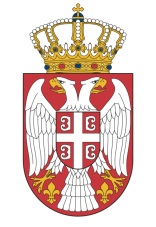 Република СрбијаМИНИСТАРСТВО ГРАЂЕВИНАРСТВА,САОБРАЋАЈА И ИНФРАСТРУКТУРЕБеоград, Немањина 22-26Крајњи рок за достављање понуда:02.11.2018. године до 12.30 часоваЈавно отварање понуда:02.11.2018. године до 13.00 часоваПОГЛАВЉЕНАЗИВ ПОГЛАВЉАIОпшти подаци о јавној набавциIIПодаци о предмету јавне набавкеIIIВрста, техничке карактеристике и опис услуга набавке IVУслови за учешће у поступку јавне набавке из чл. 75. и 76. Закона о јавним набавкама и упутство како се доказује испуњеност тих условаVУпутство понуђачима како да сачине понудуVI- XIVИзјавеXVОбразац понудеXVIРок важења понудеXVIIОпис предмета набавке и образац структуре ценеXVIIIОбразац-списак чланова стручног тимаXIXПотврда о изради Урбанистичког пројекта саобраћајне инфраструктуреXXМодел уговораXXIОбразац трошкова припреме понудеXXIIОбразац изјаве о независној понудиДоказ за правно лице:Извод из регистра Агенције за привредне регистре, односно извод из регистра надлежног Привредног суда.Доказ за предузетнике:Извод из регистра Агенције за привредне регистре, односно из одговарајућег регистра.Доказ за правно  лице:- Извод из казнене евиденције, односно уверењe основног суда на чијем подручју се налази седиште домаћег правног лица, односно седиште представништва или огранка страног правног лица, којим се потврђује да правно лице није осуђивано за кривична дела против привреде, кривична дела против животне средине, кривично дело примања или давања мита, кривично дело преваре;- Извод из казнене евиденције Посебног одељења за организовани криминал Вишег суда у Београду, којим се потврђује да правно лице није осуђивано за неко од кривичних дела организованог криминала;- Извод из казнене евиденције, односно уверење надлежне полицијске управе МУП-а, којим се потврђује да законски заступник понуђача није осуђиван за кривична дела против привреде, кривична дела против животне средине, кривично дело примања или давања мита, кривично дело преваре и неко од кривичних дела организованог криминала (захтев се може поднети према месту рођења или према месту пребивалишта законског заступника). Уколико понуђач има више законских заступника дужан је да достави доказ за сваког од њих.- Извод из казнене евиденције, односно уверењe основног суда на чијем подручју се налази седиште домаћег правног лица, односно седиште представништва или огранка страног правног лица, којим се потврђује да правно лице није осуђивано за кривична дела против привреде, кривична дела против животне средине, кривично дело примања или давања мита, кривично дело преваре;- Извод из казнене евиденције Посебног одељења за организовани криминал Вишег суда у Београду, којим се потврђује да правно лице није осуђивано за неко од кривичних дела организованог криминала;- Извод из казнене евиденције, односно уверење надлежне полицијске управе МУП-а, којим се потврђује да законски заступник понуђача није осуђиван за кривична дела против привреде, кривична дела против животне средине, кривично дело примања или давања мита, кривично дело преваре и неко од кривичних дела организованог криминала (захтев се може поднети према месту рођења или према месту пребивалишта законског заступника). Уколико понуђач има више законских заступника дужан је да достави доказ за сваког од њих.Доказ за предузетнике и за физичка лица:- Извод из казнене евиденције, односно уверење надлежне полицијске управе МУП-а, којим се потврђује да није осуђиван за неко од кривичних дела као члан организоване криминалне групе, да није осуђиван за кривична дела против привреде, кривична дела против животне средине, кривично дело примања или давања мита, кривично дело преваре (захтев се може поднети према месту рођења или према месту пребивалишта).Доказ не може бити старији од 2 месеца пре отварања понуда.Доказ не може бити старији од 2 месеца пре отварања понуда.Доказ за правно  лице:Уверења Пореске управе Министарства финансија да је измирио доспеле порезе и доприносе и уверења надлежне локалне самоуправе да је измирио обавезе по основу изворних локалних јавних прихода.Доказ за предузетнике:Уверења Пореске управе Министарства финансија да је измирио доспеле порезе и доприносе и уверења надлежне управе локалне самоуправе да је измирио обавезе по основу изворних локалних јавних прихода.Доказ за физичко лице:Уверења Пореске управе Министарства финансија да је измирио доспеле порезе и доприносе и уверења надлежне управе локалне самоуправе да је измирио обавезе по основу изворних локалних јавних прихода.Доказ не може бити старији од 2 месеца пре отварања понудаДоказ не може бити старији од 2 месеца пре отварања понудаДоказ: Изјава предвиђена конкурсном документацијом. 1. Да је регистрован код надлежног органа, односно уписан у одговарајући регистар; (члан 75. став 1. тачка 1) Закона о јавним набавкама).2. Да он и његов заступник није осуђиван за неко од кривичних дела као члан организоване криминалне групе, да није осуђиван за кривична дела против привреде, кривична дела против животне средине, кривично дело примања или давања мита, кривично дело преваре; (члан 75. став 1. тачка 2) Закона о јавним набавкама).3. Да је измирио доспеле порезе, доприносе и друге јавне дажбине у складу са прописима Републике Србије или стране државе када има седиште на њеној територији; (члан 75. став 1. тачка 4) Закона о јавним набавкама).Потпис овлашћеног лицаМ.П.1. Да је регистрован код надлежног органа, односно уписан у одговарајући регистар;(члан 75. став 1. тачка 1) Закона о јавним набавкама).2. Да он и његов заступник није осуђиван за неко од кривичних дела као члан организоване криминалне групе, да није осуђиван за кривична дела против привреде, кривична дела против животне средине, кривично дело примања или давања мита, кривично дело преваре; (члан 75. став 1. тачка 2) Закона о јавним набавкама).3. Да је измирио доспеле порезе, доприносе и друге јавне дажбине у складу са прописима Републике Србије или стране државе када има седиште на њеној територији; (члан 75. став 1. тачка 4) Закона о јавним набавкама).Потпис овлашћеног лицаМ.П.1. Да је регистрован код надлежног органа, односно уписан у одговарајући регистар;(члан 75. став 1. тачка 1) Закона о јавним набавкама).2.  Да он и његов заступник није осуђиван за неко од кривичних дела као члан организоване криминалне групе, да није осуђиван за кривична дела против привреде, кривична дела против животне средине, кривично дело примања или давања мита, кривично дело преваре; (члан 75. став 1. тачка 2) Закона о јавним набавкама).3. Да је измирио доспеле порезе, доприносе и друге јавне дажбине у складу са прописима Републике Србије или стране државе када има седиште на њеној територији; (члан 75. став 1. тачка 4) Закона о јавним набавкама).Потпис овлашћеног лицаМ.П.И З Ј А В А  О  И С П У Њ А В А Њ У  Д О Д А Т Н И Х  У С Л О В АПословни капацитет	Под кривичном и материјалном одговорношћу понуђач/члан групе/члан групе носилац посла __________________________ ПОТВРЂУЈЕ да испуњава додатне услове прописане чланом 76. Закона  о јавним набавкама за учешће у поступку  јавне набавке мале вредности број 50 за 2018. годину, чији je предмет набавкa Услуге израде Урбанистичког пројекта за изградњу кружне саобраћајне раскрснице за прикључење I фазе аутопута Е-75 („Y крак“) на гранични прелаз Келебија, и то:У виду пословног капацитета, тј. да је израдио најмање 1 урбанистички пројекат саобраћајне инфраструктуре у последњих 5 година (у складу са чланом 77. став 2. тачка 2. подтачка 2. ЗЈН;У случају потребе образац копирати.Напомена: Понуђач је дужан да попуни табелу-Списак наручилаца и образац-Потврда о референцама понуђача.          Пословни капацитет          Списак наручилаца НАПОМЕНА: 	У случају већег броја наручилаца-купаца ову табелу  и образац  –  копирати. Образац се доставља само у случају да наручилац накнадно затражи.	                                                                        Потпис овлашћеног лица                                                                 М.П. 	                                                                   ______________________                    ПОТВРДА О РЕФЕРЕНЦАМА ПОНУЂАЧА_____________________________________ Назив наручиоца_____________________________________ Адреса Овим потврђујемо да је предузеће:____________________________________________________ из _______________________________,______________________________________________________________________________(написати облик наступања: а) самостално б) члан групе ц) водећи члан)за потребе наручиоца:____________________________________________________________________________ , квалитетно и у уговореном року израдило урбанистички пројекат саобраћајне инфраструктуре на: _____________________________________________________________________________,(навести назив, тип и дужину објекта)у оквиру услуге:______________________________________________________________________________________________________________________________________________(навести пун назив услуге)а на основу уговора бр. ____________________________ од _________________,чија је реализација окончана ___________ године. Радови над којима је вршена услуга су се спроводили према FIDIC моделу уговора: 	 .(уписати Да или Не)Ова Потврда се издаје ради учешћа у поступку јавне набавке и у друге сврхе се не може користити. Наручилац под пуном материјалном и кривичном одговорношћу гарантује да су горе наведени подаци тачни. Контакт особа Наручиоца: ___________________________________, телефон: ___________ Потпис овлашћеног лица __________________________ М.П.Напомена:Ово је само модел Потврде чија форма нема обавезујући карактер за понуђаче, тако да су прихватљиве и потврде у другачијој форми које садрже све податке тражене у датом моделу Потврде.И З Ј А В А  О  И С П У Њ А В А Њ У  Д О Д А Т Н И Х  У С Л О В АТехнички капацитет	Под кривичном и материјалном одговорношћу понуђач/члан групе/члан групе носилац посла _________________________ ПОТВРЂУЈЕ да испуњава додатне услове прописане чланом 76. Закона  о јавним набавкама за учешће у поступку  јавне набавке мале вредности вредности број 50 за 2018. годину, чији je предмет набавке Услуге израде Урбанистичког пројекта за изградњу кружне саобраћајне раскрснице за прикључење I фазе аутопута Е-75 („Y крак“) на гранични прелаз Келебија, и то:У виду техничког капацитета тј. да располаже одговарајућим пословним простором и техничким средствима за извршење предмета јавне набавке и да располаже софтверским пакетима заснованим на ГИС или CAD технологији.      Услов:Да располаже неопходним финансијским капацитетом, односно да је збирно у претходне 3 (три) обрачунске године (2015, 2016, 2017) остварио пословни приход у укупном износу од минимум 2.400.000,00 динара.Доказ:Извештај о бонитету за јавне набавке (образац БОН-ЈН) који издаје Агенција за привредне регистре, који мора да садржи: статусне податке понуђача, сажети биланс стања и биланс успеха за претходне 3 (три) обрачунске године (2015, 2016 и 2017).      Услов: Да располаже довољним кадровским капацитетом и то:  - да има најмање 5 (пет) запослених или радно ангажованих по уговору од којих 2 (два) стално запослена радника или радно ангажована морају бити дипломирани инжењери техничке струке.   Доказ:Извод из појединачне пореске пријаве за порез и доприносе по одбитку односно прва страна ППП-ПД пријаве где је наведен укупан број запослених/радно ангажованих, а којим понуђач доказује да располаже са минимум 5 (пет) запослених или радно ангажованих по уговору од којих 2 (два)  стално запослених радника или радно ангажованих морају бити дипломирани инжењери техничке струке. За 2 (два) дипломирана инжењера техничке струке понуђач мора доставити доказ којим на несумњив начин доказује да су исти запослени (МА обрасце) или радно ангажовани код понуђача. За радно ангажоване раднике Понуђач може доставити као доказ:Уговор о привременим и повременим пословима уз МА образац или уговор о допунском раду или уговор о делу. (са заводним бројем Понуђача)Понуђач је у обавези да достави Извод из појединачне пореске пријаве за порез и доприносе по одбитку, односно прву страну ППП-ПД пријаве за месец који претходи месецу објаве позива за подношење понуда или каснији, оверену печатом и потписом овлашћеног лица понуђача.     Услов:  Да планирани одговорни урбанисти који ће решењем бити именовани за одговорне урбанисте у предметној јавној набавци поседују лиценцу Инжењерске коморе Србије и то:  дипл. инжењер архитектуре са лиценцом 200 - 1 извршилац;дипл. инжењер саобраћаја или дипл. грађевински инжењер саобраћајног смера са лиценцом 202 – 1 извршилац.    Доказ: Копије лиценци издатих од Инжењерске коморе Србије са потврдама о важности лиценце.   Фотокопије потврде о важности лиценце морају се оверити печатом имаоца лиценце и његовим потписом и доставити заједно са доказима о радном статусу.Доказ: Споразум понуђача доставити у понуди Ред. бр.ОПИСБрој пондера 1.1.Цена израде Урбанистичког пројекта за изградњу кружне саобраћајне раскрснице за прикључење I фазе аутопута Е-75 („Y крак“) на гранични прелаз Келебија60УКУПНО ПОНДЕРАУКУПНО ПОНДЕРА60Ред. бр.ОПИСБрој пондера 3.1.Руковођење израдом усвојених урбанистичких пројеката саобраћајне инфраструктуре/плана детаљне регулације за саобраћајницу40УКУПНО ПОНДЕРАУКУПНО ПОНДЕРА40Назив стручњакаБрој пондераБрој пондераБрој пондераБрој пондераМаксимални могући број бодоваНазив стручњакаНиједанреферентни пројекат/план детаљне регулације за саобраћајницуЈедан референтни пројекат/ план детаљне регулације за саобраћајницуДва референтнаПројекта/ план детаљне регулације за саобраћајницуТри или више референтнихПројеката/ план детаљне регулације за саобраћајницуМаксимални могући број бодовадипл. инжењер архитектуре са важећом лиценцом ИКС 200 05102020дипл. инжењер саобраћаја или дипл. грађевински инжењер саобраћајног смера са важећом лиценцом ИКС 202051020            20Укупно:Укупно:Укупно:Укупно:Укупно:40Потпис овлашћеног лицаМ.П.Потпис овлашћеног лица       М.П.Потпис овлашћеног лицаМ.П. Потпис овлашћеног лицаМ.П.Потпис овлашћеног лица М.П.Потпис овлашћеног лица М.П.Потпис овлашћеног лицаМ.П.Потпис овлашћеног лицаМ.П.Потпис овлашћеног лицаМ.П.Назив понуђача:Адреса понуђача:Матични број понуђача:Порески идентификациони број понуђача (ПИБ):Име особе за контакт:Електронска адреса понуђача (e-mail):Телефон:Телефакс:Број рачуна понуђача и назив банке:Лице овлашћено за потписивање уговора:А) САМОСТАЛНО Б) СА ПОДИЗВОЂАЧЕМВ) КАО ЗАЈЕДНИЧКУ ПОНУДУ1)Назив подизвођача:Адреса:Матични број:Порески идентификациони број:Име особе за контакт:Проценат укупне вредности набавке који ће извршити подизвођач:Део предмета набавке који ће извршити подизвођач:2)Назив подизвођача:Адреса:Матични број:Порески идентификациони број:Име особе за контакт:Проценат укупне вредности набавке који ће извршити подизвођач:Део предмета набавке који ће извршити подизвођач:1)Назив учесника у заједничкој понуди:Адреса:Матични број:Порески идентификациони број:Име особе за контакт:2)Назив учесника у заједничкој понуди:Адреса:Матични број:Порески идентификациони број:Име особе за контакт:3)Назив учесника у заједничкој понуди:Адреса:Матични број:Порески идентификациони број:Име особе за контакт:Укупна цена без ПДВ-а Стопа ПДВ-аИзнос ПДВ-а на укупну ценуУкупна цена са ПДВ-омРок важења понуде(не може бити краћи од 90 дана)Број руковођења израдом усвојених урбанистичких пројеката/плана детаљне регулацијеМесто Р.бр.Име и презимеЗанимање/бр. лиценце ИКС*Стручне референце **Руководилац израдеДатум:М.П.Потпис понуђачаПРУЖАЛАЦ УСЛУГЕ,директорНАРУЧИОЦИмр Ђорђе Милић,помоћник министаркеВРСТА ТРОШКАИЗНОС ТРОШКА У РСДУКУПАН ИЗНОС ТРОШКОВА ПРИПРЕМАЊА ПОНУДЕДатум:М.П.Потпис понуђачаДатум:М.П.Потпис понуђача